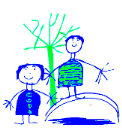 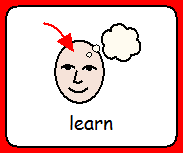 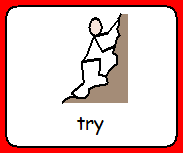 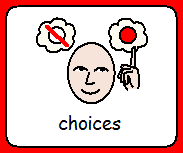 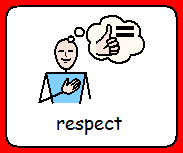 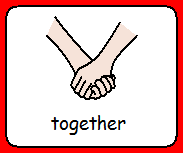 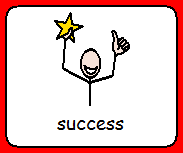 Dobcroft Infant SchoolData Breach 2018Unsure whether to report an incident, read the following guidance:Information security (Principle 7) | ICOPlease return completed form to casework@ico.org.uk, with ‘DPA breach notification form’ in the subject field or by post to:  The Information Commissioner’s Office, Wycliffe House, Water Lane, Wilmslow, Cheshire SK9 5AF. Please note that we cannot guarantee security of forms or any attachments sent by email.When ico receive this form, they will contact you within seven calendar days to provide: a case reference number; andinformation about their next steps If you need any help in completing this form, please contact our helpline on0303 123 1113 or 01625 545745ORGANISATION DETAILSORGANISATION DETAILSNAME OF ORGANISATIONDobcroft Infant SchoolDATA CONTROLLER REGISTRATION NUMBERDATA CONTROLLER DETAILSVicky Abdy (Business Manager) / Cathy Rowland ( Head Teacher)enquiries@dobcroft-inf.sheffield.sch.uk0114 2368099Pingle RoadSheffieldS7 2LNUKDETAILS OF DATA BREACHDETAILS OF DATA BREACHDATE OF INCIDENTPLEASE DESCRIBE THE INCIDENT IN AS MUCH DETAIL AS POSSIBLEHOW DID THE INCIDENT HAPPENIF THERE WAS A DELAY IN REPORTING THE INCIDENT TO THE ICO, PLEASE EXPLAIN YOUR REASONS FOR THISWHAT MEASURES DID THE ORGANISATION HAVE IN PLACE TO PREVENT AN INCIDENT OF THIS NATURE OCCURINGPLEASE PROVIDE EXTRACTS OF ANY POLICIES AND PROCEDURES CONSIDERED RELEVANT TO THIS INCIDENT, AND WHICH OF THESE WERE IN EXISTENCE AT THE TIME THIS INCIDENT OCCURRED, INCLUDING DATES THEY WERE IMPLEMENTEDPERSONAL DATA PLACED AT RISKPERSONAL DATA PLACED AT RISKWHAT PERSONAL DATA HAS BEEN PLACED AT RISK. PLEASE SPECIFY IF ANY FINANCIAL OR SENSITIVE PEROSNAL DATA HAS BEEN AFFECTED AND PROVIDE DETAILS OF THE EXTENTHOW MANY INDIVIDUALS HAVE BEEN AFFECTEDARE THE AFFECTED INDIVIDUALS AWARE THAT THE INCIDENT HAS OCCURREDWHAT ARE THE POTENTIAL CONSEQUENCES AND ADVERSE EFFECTS ON THOSE INDIVIDUALSHAVE ANY AFFECTED INDIVIDUALS COMPLAINED TO THE ORGAISATION ABOUT THE INCIDENTCONTAINMENT AND RECOVERYCONTAINMENT AND RECOVERYHAVE YOU TAKEN ANY ACTION TO MINIMISE/MITIGATE THE EFFECT ON THE AFFECTED INDIVIDUALS, PLEASE EXPLAINHAS THE DATA PLACED AT RISK NOW BEEN RECOVERED, IF SO PLEASE PROVIDEDETAILS OF HOW AND WHEN THIS OCCURREDWHAT STEPS HAVE YOU TAKEN TO PREVENT A REOCURRENCE OF THIS INCIDENTTRAINING AND GUIDANCETRAINING AND GUIDANCEAS THE DATA CONTROLLER, DOES THE ORGANISATION PROVIDE ITS STAFF WITH TRAINING ON THE REQUIREMENTS OF THE DATA PROTECTION ACT, IF SO PLEASE PROVIDE ANY EXTRACTS RELEVANT TO THIS INCIDENT HEREPLEASE CONFIRM IF TRAINING IS MANDATORY FOR ALL STAFF. HAVE STAFF MEMBERS INVOLVED IN THIS INCIDENT RECEIVED TRAINING AND IF SO WHENAS THE DATA CONTROLLER, DOES THE ORGANISATION PROVIDE ANY DETAILED GUIDANCE TO STAFF ON THE HANDLING OF PERSONAL DATA IN RELATION TO THE INCIDENT YOU ARE REPORTING, IF SO PLEASE PROVIDE ANY EXTRACTS RELEVANT TO THIS INCIDENT HEREPREVIOUS CONTACT WITH THE ICOPREVIOUS CONTACT WITH THE ICOHAVE YOU REPORTED ANY PREVIOUS INCIDENTS TO THE ICO IN THE LAST TWO YEARS, IF YES PLEASE PROVIDE BRIEF DETAILS INCLUDING THE DATE IT WAS REPORTED AND THE ICO REFERENCE NUMBERMISCELLANEOUSMISCELLANEOUSHAVE YOU NOTIFIED ANY OTHER OVERSEAS DATA PROTECTION AUTHORITIES ABOUT THIS INCIDENT, IS FO PLEASE PROVIDE DETAILSHAVE YOU INFORMED THE POLICE ABOUT THIS INCIDENT, IF SO PLEASE PROVIDE DETAILS AND SPECIFY THE FORCE CONCERNEDHAVE YOU INFORMED ANY OTHER REGULATORY BODIES ABOUT THIS INCIDENT, IF SO PLEASE PROVIDE DETAILSHAS THERE BEEN ANY MEDIA COVERAGE OF THIS INCIDENT, IF SO PLEASE PROVIDE DETAILS